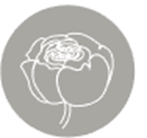 CESSION FONDS DE COMMERCE OU DROIT AU BAIL LYONNAILS TASSINDate limite du dépôt de l’offre :  31 mai 2022 Activité : Activité de soins de beauté, onglerie, vente au détail d’articles de beautéDescriptif : Société LYONNAILS placée en LJ par jugement du TC de LYON en date du 22 mars 2022Superficie de 30 m2Loyer annuel hors charges et hors taxes de 9 264 €Localisation :   TASSIN-LA-DEMI-LUNE (proche de l’Horloge)Cette offre vous intéresse et vous souhaitez en savoir plus :  gbetton@pivoine-avocats.com